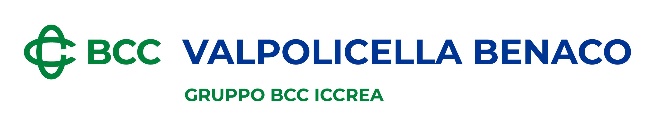 Intestazione Conto Corrente:      Intestazione Conto Corrente:      Numero Conto Corrente di addebito:     Numero Conto Corrente di addebito:     Richiesta di inserimento Bonifico Continuativo:Richiesta di inserimento Bonifico Continuativo:Importo:A favore di: ASSOCIAZIONE CUORE DELLA STELLA ONLUS 10€ al mese 20€ al mese 30€ al mese      € al meseCausale: DONAZIONE LIBERALECausale: DONAZIONE LIBERALEData e ora ricezione ordineEseguitoAutorizzato	_________________________________	Timbro e firma intestatario c/c	_________________________________	Timbro e firma intestatario c/c	_________________________________	Timbro e firma intestatario c/c